                MESSES PAROISSIALES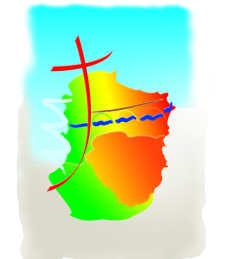                                          MAI 2019                          Samedi 04 18hALAIGNEDimanche 05 9h3011h LOUPIALIMOUX ST Martin10h30 CHALABREMAZEROLLESMercredi 0810hLIMOUX St MartinARMISTICESamedi 11 11hCHRISTINA18 h COURNANELDimanche 129h3011 h11hMALVIES BOUISSELIMOUX St Martin10h30 CHALABRESt PANCRASSECONFIRMATIONSamedi 18        18 hCAILHAUDimanche 199h3011 hLAURAGUEL LIMOUX ST Martin10h30 CHALABRESamedi 2511 h16 h 18 h CHRISTINAMAGRIE LADERNDimanche 26 9h3010h3011 hMALRASCHALABRELIMOUX (St Martin)Profession de Foi   Jeudi 30ASCENSION 10h3011h CHALABRELIMOUX St Martin16h VILLELONGUESamedi 0118 h BELVEZEDimanche 029h30 10h3011 hPAULIGNECHALABRE LIMOUX St Martin